MATRẬN ĐỀ KIỂM TRA TOÁN–CUỐI KÌ IICâu 1: Chữ số 5 trong số 162,57 chỉ: (0,5điểm)	A. 5 đơn vị	B. 5 phần trăm	C. 5 chục	D. 5 phần mườiCâu 2: Hỗn số 2  được viết dưới dạng phân số là: (1điểm)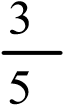 	A.		B.		C.		D.	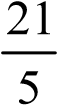 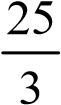 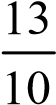 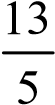 Câu 3: 5840g = …. kg (0,5điểm)	A. 58,4kg	B. 5,84kg	C. 0,584kg	D. 0,0584kgCâu 4: Có 20 viên bi, trong đó có 3 viên bi nâu, 4 viên bi xanh, 5 viên bi đỏ, 8 viên bi vàng. Như vậy  số viên bi có màu: (1 điểm)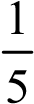 	A. Nâu	B. Đỏ	C. Xanh	D. TrắngCâu 5: Khoảng thời gian từ lúc 9 giờ kém 10 phút đến 9 giờ 30 phút là: (1 điểm)	A. 10 phút	B. 20 phút	C. 30 phút	D. 40 phútCâu 6: Một huyện có 320ha đất trồng cây cà phê và 480ha đất trồng cây cao su. Hỏi diện tích đất trồng cây cao su bằng bao nhiêu phần trăm diện tích đất trồng cây cà phê ?(1 điểm)	A. 150%       	B. 15%	  C. 1500%	          D. 105%Câu 7: Hình lập phương có cạnh là 5m. Vậy thể tích hình đó là: (1 điểm)	A. 150 m3	B. 125 m3	C. 100 m3	D. 25 m3Câu 8: Tìm y, biết: (2 điểm)34,8 : y = 7,2 + 2,8	21,22 + 9,072 x10 + 24,72 : 12Câu 9: Một người đi xe máy khởi hành từ A lúc 8 giờ 30 phút và đến B lúc 9 giờ 30 phút. Quãng đường AB dài 60km. Hãy tính vận tốc trung bình của xe máy với đơn vị đo là km/giờ? (1điểm)Câu 10: Một thửa ruộng hình chữ nhật có dài 120m, chiều rộng bằng 90m. Người ta trồng lúa trên thửa ruộng đó, trung bình cứ 100m2 thu được 15kg thóc. Tính:Diện tích thửa ruộng hình chữ nhật đó?Trên cả thửa ruộng đó, người ta thu hoạch được bao nhiêu tạ thóc? (1điểm)HƯỚNG DẪN CHẤM: LỚP 5Môn: ToánCâu 8: Tìm y, biết: (2 điểm)Câu 9: Một người đi xe máy khởi hành từ A lúc 8 giờ 30 phút và đến B lúc 9 giờ 30 phút. Quãng đường AB dài 60km. Hãy tính vận tốc trung bình của xe máy với đơn vị đo là km/giờ ? (1điểm)Bài giảiThời gian xe máy đi hết quảng đường AB là:9 giờ 30 phút – 8 giờ 30 phút = 1 (giờ)Vận tốc trung bình của xe máy là:60 : 1 = 60 (km/giờ)Đáp số: 60 km/giờCâu 10: Một thửa ruộng hình chữ nhật có dài 120m, chiều rộng bằng 90m. Người ta trồng lúa trên thửa ruộng đó, trung bình cứ 100m2 thu được 15kg thóc. Tính:Diện tích thửa ruộng hình chữ nhật đó ?Trên cả thửa ruộng đó, người ta thu hoạch được bao nhiêu tạ thóc ? (1điểm)Bài giảia ) Diện tích thửa ruộng hình chữ nhật là :120 x 90 = 10800 (m2)b) Cả thửa ruộng đó, người ta thu hoạch được số tạ thóc là:10800 : 100 x 15 = 1620 (kg) = 1,62 ( tấn )Đáp số: a) 10800m2; b) 1,62 tấnTTChủđềChủđềMức1Mức1Mức 2Mức 2Mức 3Mức 3Mức4Mức4TổngTổngTTChủđềChủđềTNTLTNTLTNTLTNTLTNTL1Số họcSố câu1211411Số họcCâu số12, 4861Số họcSố điểm0,5 đ2 đ2 đ1 đ3,5 đ2 đ2Đại lượng và đo đại lượngSố câu112Đại lượng và đo đại lượngCâu số32Đại lượng và đo đại lượngSố điểm0,5 đ0,5 đ3Yếu tố hình họcSố câu113Yếu tố hình họcCâu số73Yếu tố hình họcSố điểm1 đ1 đ4Số đo thời gian và toánchuyển động đềuSố câu111124Số đo thời gian và toánchuyển động đềuCâu số59104Số đo thời gian và toánchuyển động đềuSố điểm1 đ1 đ1 đ1 đ2 đTổng số câuTổng số câu22221173Tổng sốTổng số222244221010Số điểmSố điểm1 điểm1 điểm2 điểm2 điểm5 điểm5 điểm2 điểm2 điểm10 điểm10 điểmHọ và tên :...................Lớp :………………ĐỀ KIỂM TRA CUỐI HỌC KỲ II – LỚP 5Môn : ToánThời gian: 40 PhútCâu1234567Ý đúngDDBBDABĐiểm0,5 điểm1 điểm0,5 điểm1 điểm1 điểm1 điểm1 điểma) 34,8 : y = 7,2 + 2,834,8 : y = 10 y = 34,8 : 10 y = 3,48b) 21,22 + 9,072 x10 + 24,72 : 12	21,22 +	90,72	+	2,06 = 114